Saturday, July 18th, 20153rd Annual - “ACRP Golf/Fun Day”(Golf, Music, Euchre Tournament, Door Prizes,...and a Great BBQ) Hosted by: The Antrim County Republican Party“Come experience a memorable summer day in beautiful Northern Michigan at the A-Ga-Ming Golf Resort”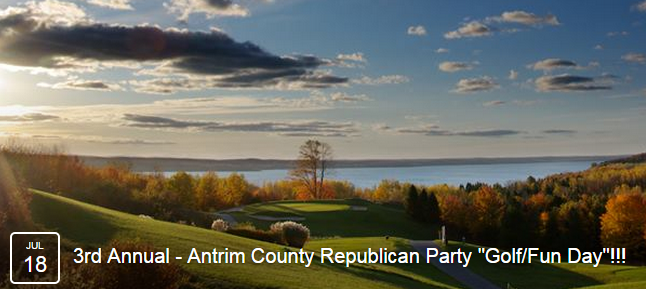 Golf Torch Course 18 Hole “Scramble” starts at 1:00 p.m. - $75/Golfer (includes $25 BBQ Dinner)  (Please arrive by 12:30 p.m. or earlier to check-in & warmup at driving range or putting green.)__Golfer #1 – Name/Town___________________________________________________________________________  (We will pair you up if you don’t have a foursome (4) to register or you simply want to golf with some new friends!!!)__Golfer #2 – Name/Town _____________________________________________________________________________Golfer #3 – Name/Town_____________________________________________________________________________Golfer #4 – Name/Town_____________________________________________________________________________“Classic American BBQ with Homemade Sweets” - Dinner Only,…will start at 6:00 p.m. ($25 per person)  Euchre Tournament will start at 2:30 p.m. and Cash Bar will open at 4:30 p.m.                                           Write your RSVP on the back of your CHECK made payable to “ACRP” and mail it with this completed form to:  Our “ACRP - Fun Day” Outing Event, Chairman – Brad Brown;Brad Brown · 11251 Barnes Road · Kewadin, MI · 49648                                               Brad’s Phone; 231-264-8233    Email; bbbandmjb@hotmail.com  ***Paid for by the Antrim County Republican Party***     